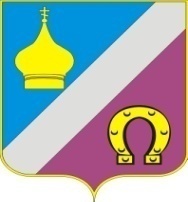 Администрация Николаевского сельского поселения Неклиновского района Ростовской области»ПОСТАНОВЛЕНИЕс. Николаевка«16» февраля 2024 год                                                              № 29«Об утверждении годового отчета о реализации муниципальной программы Николаевскогосельского поселения   «Информационное общество»  за 2023 годВ соответствии с постановлением Администрации Николаевского сельского поселения от 02.03.2018г. № 50 «Об утверждении Порядка разработки, реализации и оценки эффективности муниципальных программ Николаевского сельского поселения», распоряжением Администрации Николаевского сельского поселения от 16.03.18 № 37 «Об утверждении Методических указаний по разработке и реализации муниципальных программ Николаевского сельского поселения», Администрация Николаевского сельского поселенияПОСТАНОВЛЯЕТ:1. Утвердить  годовой отчет о реализации муниципальной программы Николаевского сельского поселения «Информационное общество» за 2023 год, утвержденной постановлением Администрации Николаевского сельского поселения от 31.10.2018 г. № 385,  согласно приложению.2.Настоящее постановление вступает в силу с момента его официального опубликования (обнародования).3. Контроль за выполнением постановления оставляю за собой.Глава Администрации Николаевскогосельского поселения			                		Е.П. КовалеваПриложение к постановлению АдминистрацииНиколаевского сельского поселенияГодовой отчет о ходе реализации и оценке эффективностимуниципальной программы Николаевского сельского поселения«Информационное общество»Раздел 1. Конкретные результаты реализации муниципальной программы,достигнутые за отчетный год	Администрация Николаевского сельского поселения  является ответственным исполнителем муниципальной программы Николаевского сельского поселения «Информационное общество».	Муниципальная программа «Информационное общество» утверждена постановлением Администрации Николаевского сельского поселения от 31.10.2018г. № 385.	Общий объем финансирования Программы  за 2023 год за счет средств бюджета Николаевского сельского поселения составляет 206,0 тыс. рублей.Доля исполнения расходов по итогам 2023 года составила 84,0 % процентов.Сведения о достижении значений показателей приведены в приложении №2 к данному годовому отчетуОценка эффективности муниципальной программы «Информационное общество» отражена в приложении №1 к   данному годовому отчету.Раздел 2. Результаты реализации основных мероприятий в разрезе подпрограмм муниципальной программыВ состав данной муниципальной программы включена одна подпрограмма:Развитие и исполнение информационных и телекоммуникационных  технологий.Сведения о степени выполнения основных мероприятий подпрограммПриведены в приложении № 3 к годовому отчету.Подпрограмма «Развитие и исполнение информационных и телекоммуникационных  технологий»В результате реализации данной подпрограммы выполнены следующие мероприятия: В отчетном году  бюджетные средства были направлены на внедрение информационных технологий, повысилось качество предоставления физическим и юридическим лицам государственных и муниципальных услуг в электронном виде, проводилась работа в системе «Реестр государственных услуг Ростовской области»,  «Система исполнения регламентов (СИР), ГАС управление, взаимодействие с МФЦ через систему деловая почта «Випнет».Раздел 3. Результаты реализации мер правового регулированияНормативно-правовые акты в области развития информационного общества в 2021 г не разрабатывались.Раздел 4. Результаты использования бюджетных ассигнований местного бюджета и иных средств на реализацию  мероприятий муниципальной программыСведения об использовании средств бюджета поселения за 2023 год на реализацию муниципальной программы «Информационное общество» приведены в приложении №4 к годовому отчету.Раздел5. Предложения по дальнейшей реализации программыТаким образом, анализируя  достигнутые показатели, степень выполнения мероприятий программы, можно сделать вывод о том, что реализация Программы «Информационное общество» является эффективной. Существует целесообразность дальнейшей реализации программных мероприятий данной муниципальной программы.Приложение № 1к годовому отчету о ходе реализации и оценке эффективности муниципальной программы Николаевского  сельского поселения «Информационное общество»Оценка эффективности муниципальной программы «Информационное общество»       Оценка эффективности реализации муниципальной  программы Николаевского сельского поселения  «Информационное общество»  проводится на основании годового отчета о ходе реализации муниципальной программы.Расчет  степени достижения целей и решения задач муниципальной программы  (данные по выполнению каждого показателя приведены в приложении № 2):СДЦ= 100/84,0 = 119,0(84 %).2.Степень соответствия запланированному уровню затрат и эффективности использования средств, направленных на реализацию  муниципальной программы  (приложение № 5):УФ = 206/173*100%= 84 %.3. Эффективность использования средств местного бюджета (оценка экономической эффективности достижения результатов).ЭП= 119/84= 1,41Значение показателя эффективность использования средств местного бюджета ЭП более 1 то такая эффективность оценивается как высокоэффективная.По результатам оценки эффективности реализации муниципальной программы «Информационное общество», ей присваивается уровень эффективности реализации – высокоэффективная муниципальная программа.															Приложение № 2к годовому отчету о ходе реализации и оценке эффективности муниципальной программы Николаевского сельского поселения «Информационное общество» Сведения о достижении значений показателей (индикаторов)Приложение № 3к годовому отчету о ходе реализации и оценке эффективности муниципальной программы Николаевского  сельского поселения «Информационное общество» Сведения о степени выполнения основных мероприятий подпрограмм муниципальной программыПриложение № 4к годовому отчету о ходе реализации и оценке эффективности муниципальной программы Николаевского сельского поселения «Информационное общество» Сведения об использовании средств бюджета поселения, областного и федерального бюджетов и внебюджетных источников на реализацию муниципальной программы за 2023 годПриложение № 5к годовому отчету о ходе реализации и оценке эффективности муниципальной программы Николаевского сельского поселения «Информационное общество»ОТЧЕТоб исполнении плана реализации муниципальной программы «Информационное общество»  за отчетный период 12 месяцев  2023 г.№ п/пПоказатель (индикатор) (наименование)Ед. измеренияЗначения показателей (индикаторов) муниципальной программы, подпрограммы муниципальной программыЗначения показателей (индикаторов) муниципальной программы, подпрограммы муниципальной программыЗначения показателей (индикаторов) муниципальной программы, подпрограммы муниципальной программыОбоснование отклонений значений показателя (индикатора) на конец отчетного года (при наличии)№ п/пПоказатель (индикатор) (наименование)Ед. измеренияГод, предшествующий отчетномуОтчетный годОтчетный годОбоснование отклонений значений показателя (индикатора) на конец отчетного года (при наличии)№ п/пПоказатель (индикатор) (наименование)Ед. измеренияГод, предшествующий отчетномупланфактОбоснование отклонений значений показателя (индикатора) на конец отчетного года (при наличии)Муниципальная программа « Информационное общество»Муниципальная программа « Информационное общество»Муниципальная программа « Информационное общество»Муниципальная программа « Информационное общество»Муниципальная программа « Информационное общество»Муниципальная программа « Информационное общество»Муниципальная программа « Информационное общество»Подпрограмма 1 «Развитие и использование информационных технологий »Подпрограмма 1 «Развитие и использование информационных технологий »Подпрограмма 1 «Развитие и использование информационных технологий »Подпрограмма 1 «Развитие и использование информационных технологий »Подпрограмма 1 «Развитие и использование информационных технологий »Подпрограмма 1 «Развитие и использование информационных технологий »Подпрограмма 1 «Развитие и использование информационных технологий »1.1.Доля функционирующих компьютеров от общего количества компьютеров%1001001001.2.Количество рабочих мест подключенных к системе  электронного документооборота «Дело»шт1551.3.Количество внедренных информационных системшт-11№ п/пНаименование основного мероприятия подпрограммыОтветственный исполнительОтветственный исполнительПлановый срокПлановый срокФактический срокФактический срокРезультатыРезультатыРезультатыПроблемы, возникшие в ходе реализации мероприятия№ п/пНаименование основного мероприятия подпрограммыОтветственный исполнительОтветственный исполнительначала реализацииокончания реализацииначала реализацииокончания реализацииЗапланированныедостигнутыедостигнутыеПроблемы, возникшие в ходе реализации мероприятияПодпрограмма 1 «Развитие и использование информационных и коммуникационных технологий»Подпрограмма 1 «Развитие и использование информационных и коммуникационных технологий»Подпрограмма 1 «Развитие и использование информационных и коммуникационных технологий»Подпрограмма 1 «Развитие и использование информационных и коммуникационных технологий»Подпрограмма 1 «Развитие и использование информационных и коммуникационных технологий»Подпрограмма 1 «Развитие и использование информационных и коммуникационных технологий»Подпрограмма 1 «Развитие и использование информационных и коммуникационных технологий»Подпрограмма 1 «Развитие и использование информационных и коммуникационных технологий»Подпрограмма 1 «Развитие и использование информационных и коммуникационных технологий»Подпрограмма 1 «Развитие и использование информационных и коммуникационных технологий»Подпрограмма 1 «Развитие и использование информационных и коммуникационных технологий»Подпрограмма 1 «Развитие и использование информационных и коммуникационных технологий»1.Основное мероприятие 1.1 Закупка товаров, работ, услуг в сфере информационно-коммуникационных технологийОсновное мероприятие 1.1 Закупка товаров, работ, услуг в сфере информационно-коммуникационных технологийАдминистрация Николаевского сельского поселения01.01.2331.12.23 г.01.01.2331.12.23 г.современное развитие информационных и телекоммуникационных технологий.современное развитие информационных и телекоммуникационных технологий.Высокий уровень готовности Администрации Николаевского сельского поселения  к информационному обществу2Основное мероприятие 1.2 Установка рабочих мест, подключенных к КСТС и системе электронного документооборота «ДЕЛО»Основное мероприятие 1.2 Установка рабочих мест, подключенных к КСТС и системе электронного документооборота «ДЕЛО»Администрация Николаевского сельского поселения01.01.2331.12.23 г.01.01.2331.12.23 г.оптимизация муниципального управления. Сокращение времени административных процедур.оптимизация муниципального управления. Сокращение времени административных процедур.прогрессивное развития механизмов принятия управленческих решения вследствие применения устаревших технологий3Основное мероприятие 1.3Внедрение информационных системОсновное мероприятие 1.3Внедрение информационных системАдминистрация Николаевского сельского поселения01.01.2331.12.23 г.01.01.2331.12.23 г.повышение оперативности и качества принимаемых решений, сокращение издержек на управление за счет внедрения соответствующих информационно-аналитических систем.повышение оперативности и качества принимаемых решений, сокращение издержек на управление за счет внедрения соответствующих информационно-аналитических систем.отсутствие прогрессивного развития механизмов принятия управленческих решения вследствие применения устаревших технологийСтатусНаименование муниципальной программы, подпрограммы, основного мероприятияИсточники финансированияОбъем расходов, предусмотренных муниципальной программой (тыс.руб.)Фактические расходы (тыс.руб.)Муниципальная программа« Информационное общество»всего206,0173,0Муниципальная программа« Информационное общество»бюджет поселения206,0173,0Муниципальная программа« Информационное общество»областной бюджет00Муниципальная программа« Информационное общество»федеральный бюджет00Муниципальная программа« Информационное общество»внебюджетные источники00Подпрограмма 1Развитие и использование информационных и коммуникационных технологий всего206,0173,0Подпрограмма 1Развитие и использование информационных и коммуникационных технологий бюджет поселения206,0173,0Подпрограмма 1Развитие и использование информационных и коммуникационных технологий областной бюджет00Подпрограмма 1Развитие и использование информационных и коммуникационных технологий федеральный бюджет00Подпрограмма 1Развитие и использование информационных и коммуникационных технологий внебюджетные источники00Основное мероприятие 1.1 Закупка товаров, работ, услуг в сфере информационно-коммуникационных технологийвсего206,0173,0Основное мероприятие 1.1 Закупка товаров, работ, услуг в сфере информационно-коммуникационных технологийбюджет поселения206,0173,0Основное мероприятие 1.1 Закупка товаров, работ, услуг в сфере информационно-коммуникационных технологийобластной бюджет00Основное мероприятие 1.1 Закупка товаров, работ, услуг в сфере информационно-коммуникационных технологийфедеральный бюджет00Основное мероприятие 1.1 Закупка товаров, работ, услуг в сфере информационно-коммуникационных технологийвнебюджетные источники00№ п/пНомер и наименованиеОтветственный 
 исполнитель, соисполнитель, участник
(должность/ ФИО) <1>Результат реализации (краткое описание)Фактическая дата начала
реализацииФактическая дата окончания
реализации, 
наступления 
контрольного 
событияРасходы  бюджета района на реализацию муниципальной программы, тыс. рублейРасходы  бюджета района на реализацию муниципальной программы, тыс. рублейРасходы  бюджета района на реализацию муниципальной программы, тыс. рублейОбъемы неосвоенных средств и причины их неосвоения<2>№ п/пНомер и наименованиеОтветственный 
 исполнитель, соисполнитель, участник
(должность/ ФИО) <1>Результат реализации (краткое описание)Фактическая дата начала
реализацииФактическая дата окончания
реализации, 
наступления 
контрольного 
событияпредусмотреномуниципальной программойпредусмотрено сводной бюджетной росписьюфакт на отчетную дату Объемы неосвоенных средств и причины их неосвоения<2>12345678910Подпрограмма 1. «Развитие и использование информационных и телекоммуникационных технологий»Администрация Николаевского сельского поселенияXXX206,0206,0173,033,0Основное мероприятие 1.1 Мероприятия в сфере информационных и телекоммуникационных технологийАдминистрация Николаевского сельского поселенияВысокое качество предоставления муниципальных услуг;01.01.202331.12.2023206,0206,0173,033,0Мероприятие 1.1.1 Закупка товаров, работ услуг в сфере информационных технологий иАдминистрация Николаевского сельского поселенияСовременное развитие информационных и телекоммуникационных технологий01.01.202331.12.2023206,0206,0173,033,0